Rounding decimals referenceUse this strategy:Find the cut.Look at the digit to the right of the cut (hundredths).Use this digit to decide whether to round up or down.Tip: 0 to 4 rounds down, and 5 to 9 rounds up.Rounding to the nearest tenth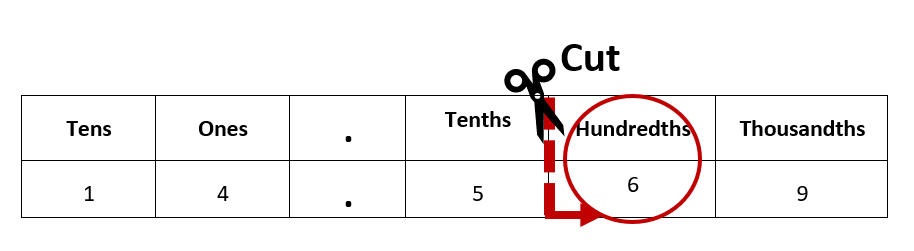 When rounding to the nearest tenth, 14.569 rounds to 14.6.Rounding to the nearest hundredth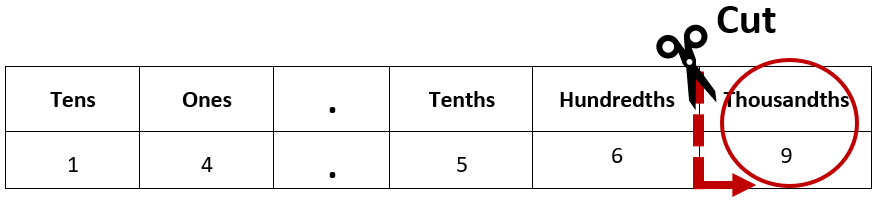 When rounding to the nearest hundredth, 14.569 rounds to 14.57.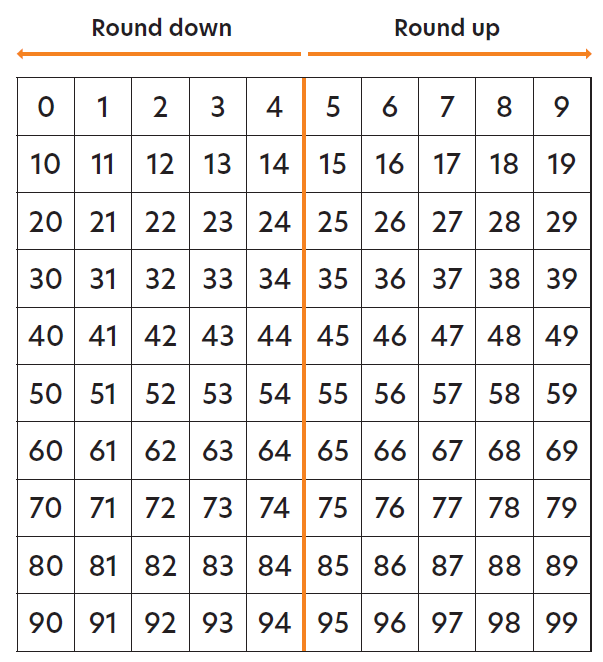 